For Committee Use:Evidence Informed Practice Tool (EIPT)Submission to Professional Advisory Committee(maximum two page summary)Name of EIPT:Name of EIPT:Type of EIPTCare MapClinical ProtocolCare MapClinical ProtocolGuidelineAlgorithmStanding OrderOther:Members of the Author Team:Objectives of EIPT:EIPT Highlights:Consultation Process (Include Persons/Programs):Description of Current Standards & Practice (include clinical areas impacted/sites and/or programs):Significant Changes to Current Practice (include impacted areas):Expected Outcomes for Patients/Staff:Description of Evidence (level of evidence if for approval; description of evidence if for information):Evaluation Plan and Impact Assessment:Submitted By:   Requested revisions   Accepted for InformationSignature:Date: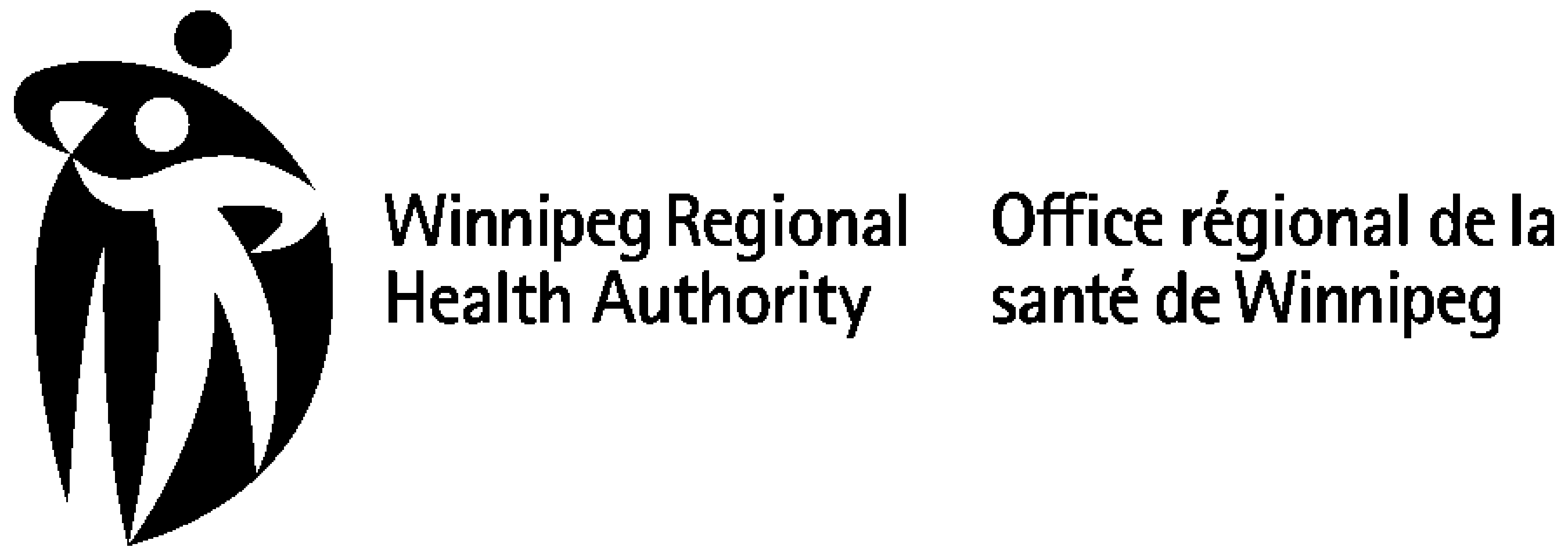 